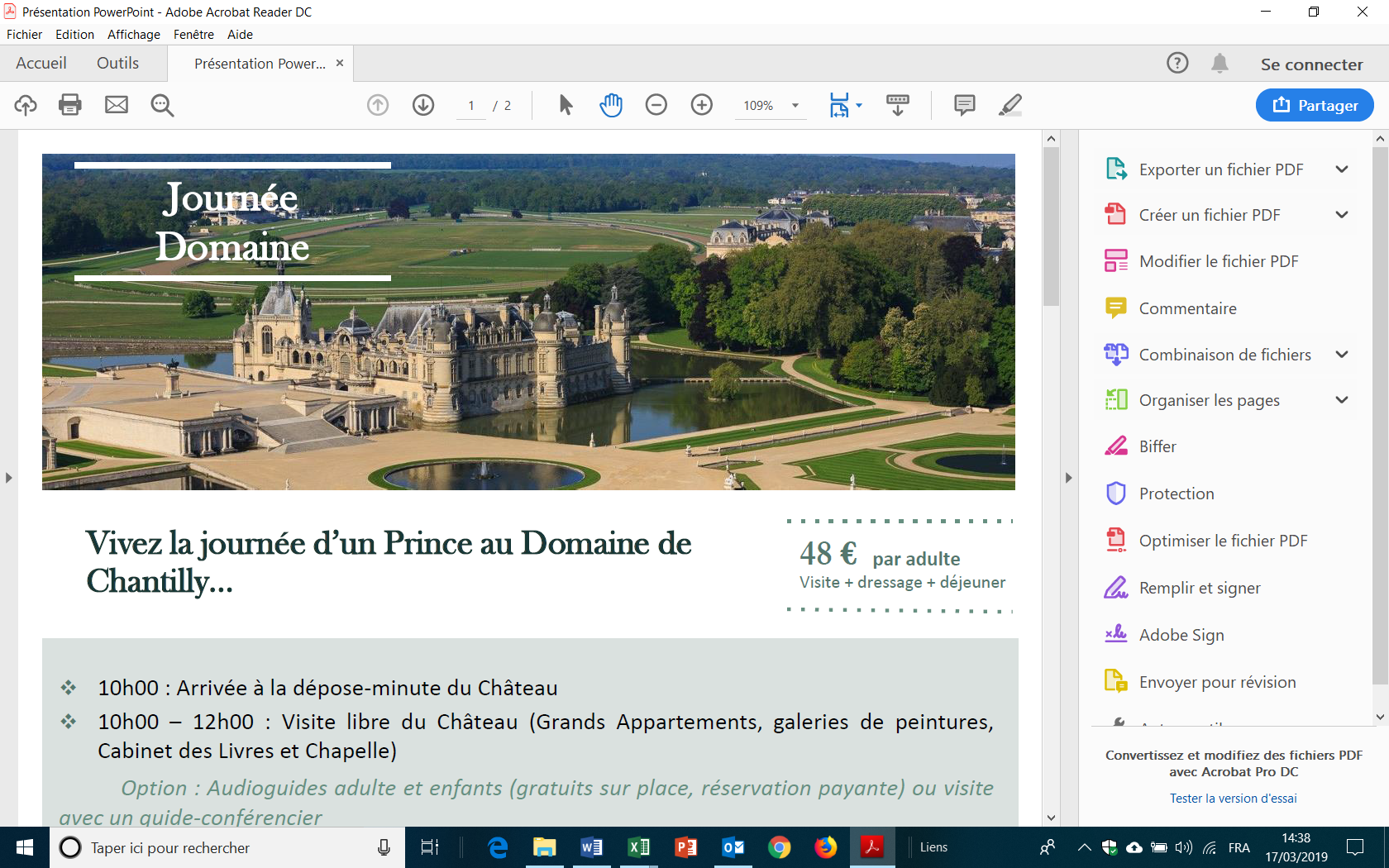 
    Visite du château de Chantilly10 mai 201909h 00	Départ du bus de Paris, Porte de la Villette
		(le point exact de rendez-vous vous sera communiqué après inscription)10h 30	Visite du château avec guide-conférencier12h 15	Déjeuner
		(à La Capitainerie, au cœur du château)14h30	Démonstration de dressage équestre15h00 	Visite des grandes écuries et du Musée du cheval16h30	Visite du parc 
(visite en minibus puis visite libre)18h00	Cocktail dînatoire20h00	Retour du bus au point de rendez-vous.		